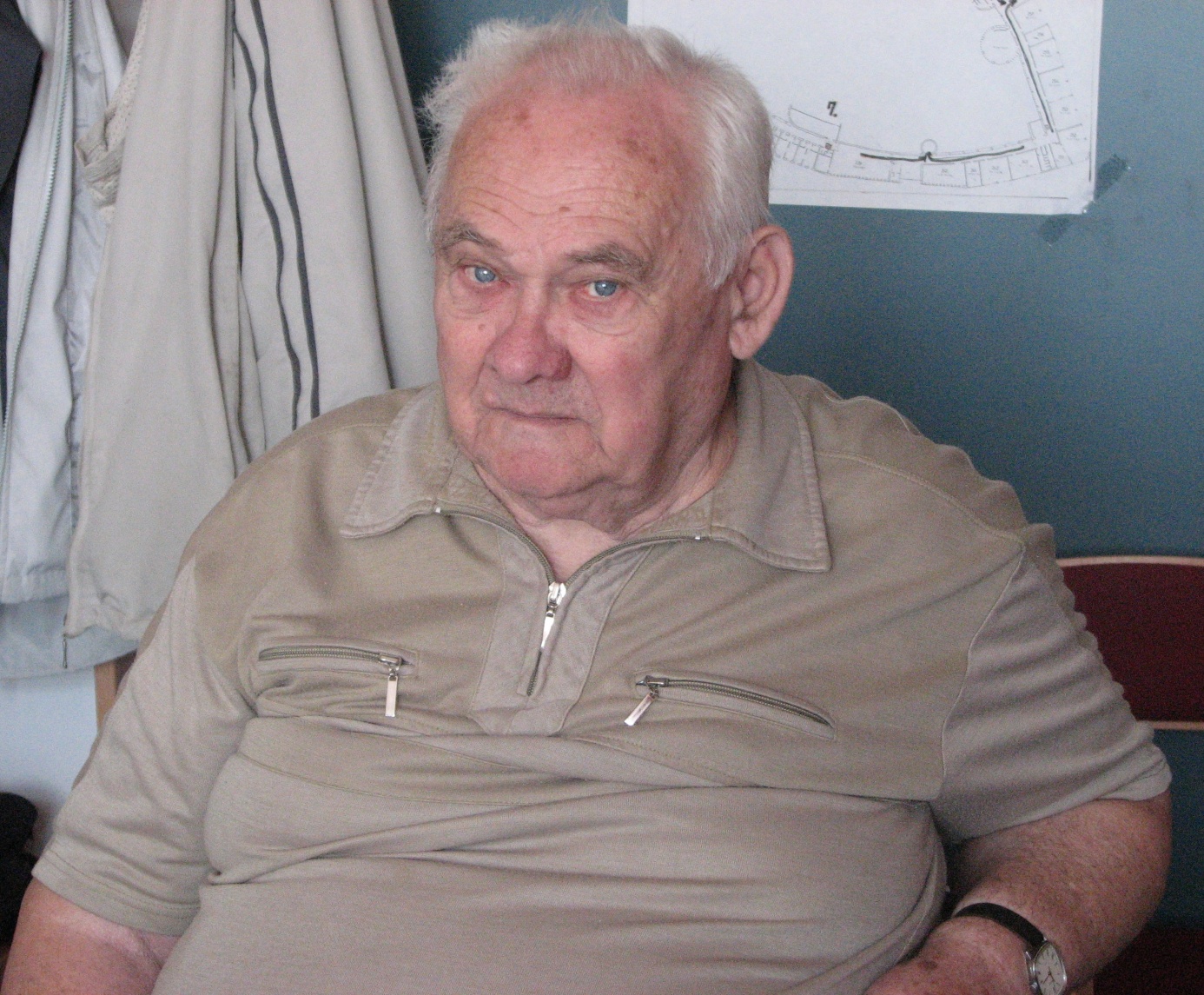 Drexler Győző történelempályázatA 2019/20-as tanévben a történelem munkaközösség, az Iskolatörténeti Múzeum és a Rákóczi Szövetség helyi szervezete az alábbi témában hirdeti meg pályázatát egykori diákja tiszteletére:Trianon  emlékezete (1920-1989)a szülőhelyemen készült tárgyi és szellemi munkákban (pl. szobor, emlékmű, képeslapok, versek, írásbeli feldolgozások…) bemutatása, elemzéseAz 1989/90-es évek. Riport egy, a rendszerváltozás idején a környező országokból Magyarországra települt felnőttelPályázati feltételek:terjedelme 5-10 gépelt oldal, (irodalomjegyzék, képek, egyéb függelék)elvárt a megfelelő helyesírás, stílus, külalak /Times New Roman, 12 /hivatkozások feltüntetéseA pályázatra főleg a 8-11. osztályos tanulók jelentkezését várjuk.Jelentkezési határidő: 2019. október 25. péntekLeadási határidő:2020. január 30. csütörtök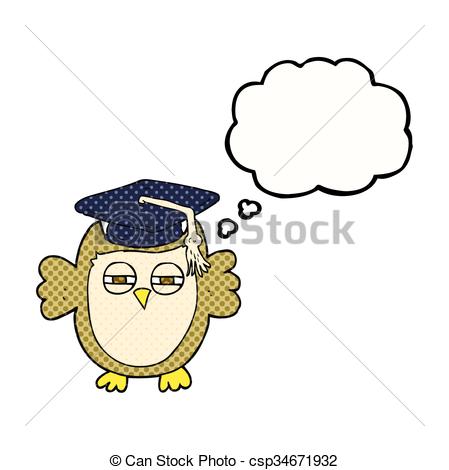 jutalom a legjobb pályaművek készítőineka kutatás eredményének bemutatása az iskolai Petőfi- napon a dolgozatok továbbfejleszthetők a TUDOK és az OKTV kiírásairamindkettő plusz pontot jelenthet a felvételiheztovábbi információ: www.kutdiak.hu,  www.om.hu Csak olyan pályamunkákat tudunk elfogadni, ahol a pályázó megjelöli a felhasznált irodalmat!Hamarosan megtalálod az ajánlott irodalmi jegyzéket a múzeum és a munkaközösség falitábláján, valamint az iskolai honlapon.Izgalmas kutatást és feldolgozást kívánunk a jelentkezőknek!                                              Debrődiné Dobóczy Mária, Iskolatörténeti MúzeumDr. Péterfi Gábor, munkaközösség vezetőAszód, 2019. szeptember 23.                                 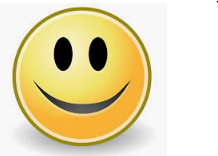 